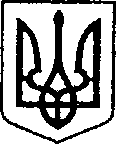                                                                                               УКРАЇНА                              ЧЕРНІГІВСЬКА ОБЛАСТЬ   Н І Ж И Н С Ь К А    М І С Ь К А    Р А Д А    60 сесія VII скликання  Р І Ш Е Н Н Я       від 25 вересня  2019  року            м. Ніжин                                     № 40-60/2019Відповідно до статей 25, 26, 42, 59, 60, 73 Закону України “Про місцеве самоврядування в Україні”,  Земельного кодексу України,  Регламентy  Ніжинської міської ради Чернігівської області, затвердженого рішенням Ніжинської міської ради Чернігівської області від 24 листопада 2015 року                       №1-2/2015 (із змінами), відповідно до розпорядження міського голови  № 40                   від 18 лютого 2016р. «Про перейменування вулиць», розглянувши  заяву                                ФОП  Петренка В.А. від 18.09.2019р.,  міська рада вирішила:          1. Надати дозвіл Ніжинській міській раді на виготовлення проекту землеустрою щодо відведення земельної ділянки зі зміною цільового призначення земельної ділянки з «землі транспорту» на «03.03. Для будівництва та обслуговування будівель закладів охорони здоров’я та соціальної допомоги»  площею 0,0935 га  (кадастровий номер  7410400000:02:008:0118)  за адресою                  м. Ніжин, вул. Академіка Амосова (Семашко), 1-а.2. Начальнику відділу земельних відносин Місан В.М. забезпечити оприлюднення даного рішення на сайті протягом п`яти робочих днів після його прийняття.          3.  Організацію виконання даного рішення покласти на першого заступника міського голови  з питань діяльності виконавчих органів ради  Олійника Г.М., відділ земельних відносин виконавчого комітету Ніжинської міської ради                     (Місан В.М.).4.  Контроль за виконанням даного рішення покласти на постійну комісію міської ради з питань земельних відносин, будівництва, архітектури, інвестиційного розвитку міста та децентралізації (Деркач А.П.).Міський голова							       А.В. ЛінникВізують:секретар міської ради						                В.В. Салогубперший заступник міського голови  				       з питань діяльності                                                                                             виконавчих органів ради 	      Г.М. Олійникпостійна комісія міської ради з							 питань земельних відносин, будівництва,					             архітектури, інвестиційного розвитку                                                                       міста та децентралізації					                А.П. Деркачпостійна комісія міської ради з питаньрегламенту, депутатської діяльностіта етики, законності, правопорядку,антикорупційної політики, свободислова та зв’язків з громадськістю	            О.В. Щербакначальник відділу								                                        земельних відносин							     В.М. Місан    начальник відділу містобудування     та архітектури, головний архітектор                                            В.Б. Мироненконачальник відділу юридично -                                                                                кадрового забезпечення						      В.О. Леганачальник управління культури і туризму  				                     Ніжинської міської ради                                                                 Т.Ф. Бассак Про  надання дозволу на виготовлення  проекту землеустрою щодо  зміни цільового призначення земельної ділянки 